МИНИСТЕРСТВО ОБРАЗОВАНИЯ И НАУКИ РОССИЙСКОЙ ФЕДЕРАЦИИФедеральное государственное бюджетное образовательное учреждениевысшего образования«КУБАНСКИЙ ГОСУДАРСТВЕННЫЙ УНИВЕРСИТЕТ»(ФГБОУ ВО «КубГУ»)Кафедра общего, стратегического, информационного менеджмента и бизнес - процессовКУРСОВАЯ РАБОТАИНТЕРФЕЙСНЫЙ МОДУЛЬ ВЗАИМОДЕЙСТВИЯ С РАЗЛИЧНЫМИ НАУКОМИТРИЧЕСКАМИ БАЗАМИ ДАННЫХ С ЦЕЛЬЮ УДОБСТВА РАБОТЫ ПОЛЬЗОВАТЕЛЯ СИСТЕМЫ( на примере ФГБОУ ВО "КубГУ")Работу выполнила ______________________ Акишина Евгения Александровна                                                                (дата, подпись)Факультет управления и психологии курс   2  Направление 034700.62 Документоведение и архивоведениеПрофиль «Организационное проектирование документационного обеспечения управления», очная форма обученияНаучный руководитель,канд. экон. наук, доцент _______________________ М.А. Мирошниченко                                                        (дата, подпись)Нормоконтролер,канд. экон. наук, доцент _______________________ М.А. Мирошниченко                                                        (дата, подпись)Краснодар 2018СОДЕРЖАНИЕВведение………………………………………………………………………...…21 Назначение баз данных в сфере интеллектуальной собственности……….....41.1 Интеллектуальная собственность как объект владения университета……..41.2 Информационные системы в сфере интеллектуальной собственности……51.3 Необходимость разработки базы данных для ФГБОУ ВО «КубГУ»………82 Внедрение базы данных «Инновационные проекты КубГУ» в ФГБОУ ВО "КубГУ"…………………………………………………………………………..102.1 Таблицы сущности и их структуризация в ФГБОУ ВО "КубГУ"…………102.2 Схема данных базы данных «Инновационные проекты КубГУ». Оценка её эффективности…………………………………………………………………...142.3 Разработка форм базы данных………………………………………………162.4 Разработка запросов базы данных…………………………………………..192.5 Разработка отчётов баз данных……………………………………………...25Заключение……………………………………………………………………….29Список использованных источников…………………………………………...30ВведениеОсновной идеей курсовой работы является исследование баз данных как инструмента наиболее удобного структурирование и хранения информации в сфере интеллектуальной собственности.Данная тема является особенно актуальной в условиях возрастания ценности информации и знаний. Разработка объектов интеллектуальной собственность и другая инновационная деятельность становится неотъемлемой частью функционирования университета, не только как результат проводимой им научно-исследовательской работы, но и как возможность получения дополнительных финансовых средств, путём их коммерциализации. В данной курсовой работе база данных инновационных разработок  рассматривается, как одна из важнейших составляющих инфраструктуры вуза.Объект исследования: деятельность базы данных инновационных проектов в составе инфраструктуры инновационной экосистемы университетаПредмет исследования: организационное проектирование процесса деятельности базы данных в инновационной экосистеме университетаЦель исследования: разработать базу данных для сведений о осуществляемых КубГУ разработок инновационных проектов Новизна курсовой работы состоит в постановке новой проблемы структурирования информации о инновационной деятельности университета и попытке её решения, путём создания базы данных «Инновационные проекты КубГУ»Результатом курсовой работы является алгоритм и описание создания и работы базы данных «Инновационные проекты КубГУ»1 Назначение баз данных в сфере интеллектуальной собственности1.1 Интеллектуальная собственность как объект владения университетаИнтеллектуальная собственность (ИС) представляет собой уникальное право автора на результат своей интеллектуальной деятельности или средства индивидуализации, и его коммерциализацию. IV часть Гражданского Кодекса РФ, закрепляет правовую охрану за следующими объектами:- изобретения, полезные модели, промышленные образцы;- программы для ЭВМ и базы данных, авторские учебные курсы, учебники и учебные пособия, статьи, монографии и др; - секреты производства (ноу-хау);	- товарные знаки и знаки обслуживания [2]Согласно действующему законодательству РФ все государственные высшие учебные учреждения, как работодатели, являются собственниками не только имущества, но и   различных результатов исследовательской деятельности (РИД), полученной работниками университета в ходе выполнения своих должностных обязанностей или конкретного задания руководства [3]Под объектами интеллектуальной собственности университета могут быть представлены: образовательные услуги (предоставляемые в различных формах) и такие результаты научной деятельности как статьи (студентов и профессорско-преподавательского состава вуза), учебные пособия, курсы лекций, монографии, базы данных, интернет-сайты и любые другие результаты деятельности, проводимой в стенах государственного высшего учебного учреждения. ИС вуза является его неотъемлемой частью, и выступает в виде объекта собственности на равнее с имуществом и денежными средствами. Поэтому она должна подлежать правовой защите действующего в данной области законодательства РФ.Таблица 1 – виды РИД университета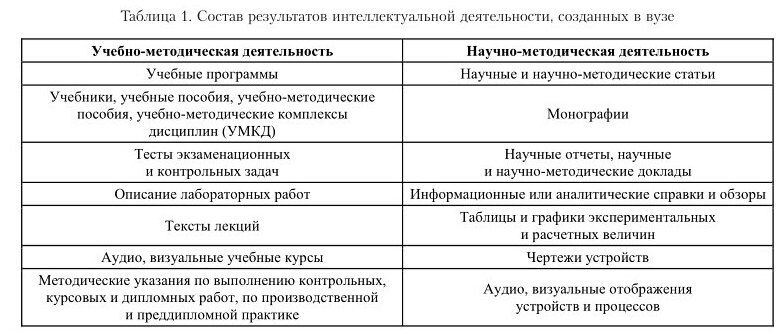 1.2 Информационные системы в сфере интеллектуальной собственностиВ данный момент состояния Российской экономики, практически вся научно-исследовательская деятельность малых инновационных предприятий и лабораторий вузов направлена на получение прибыли и нахождение внебюджетных средств финансирования, путём использования результатов своей РИД. Именно она приносит интеллектуальную ренту, необходимую университетам страны для самообеспечения.Интеллектуальная рента представляет собой сверхприбыль, получаемую благодаря использованию не природных, а интеллектуальных ресурсов.В качестве таких ресурсов университета выступают его запатентованные и успешно коммерциализованные объекты ИС. Экономическим субъектам присвоения интеллектуальной ренты является собственник объектов ИС, т.е. вуз. 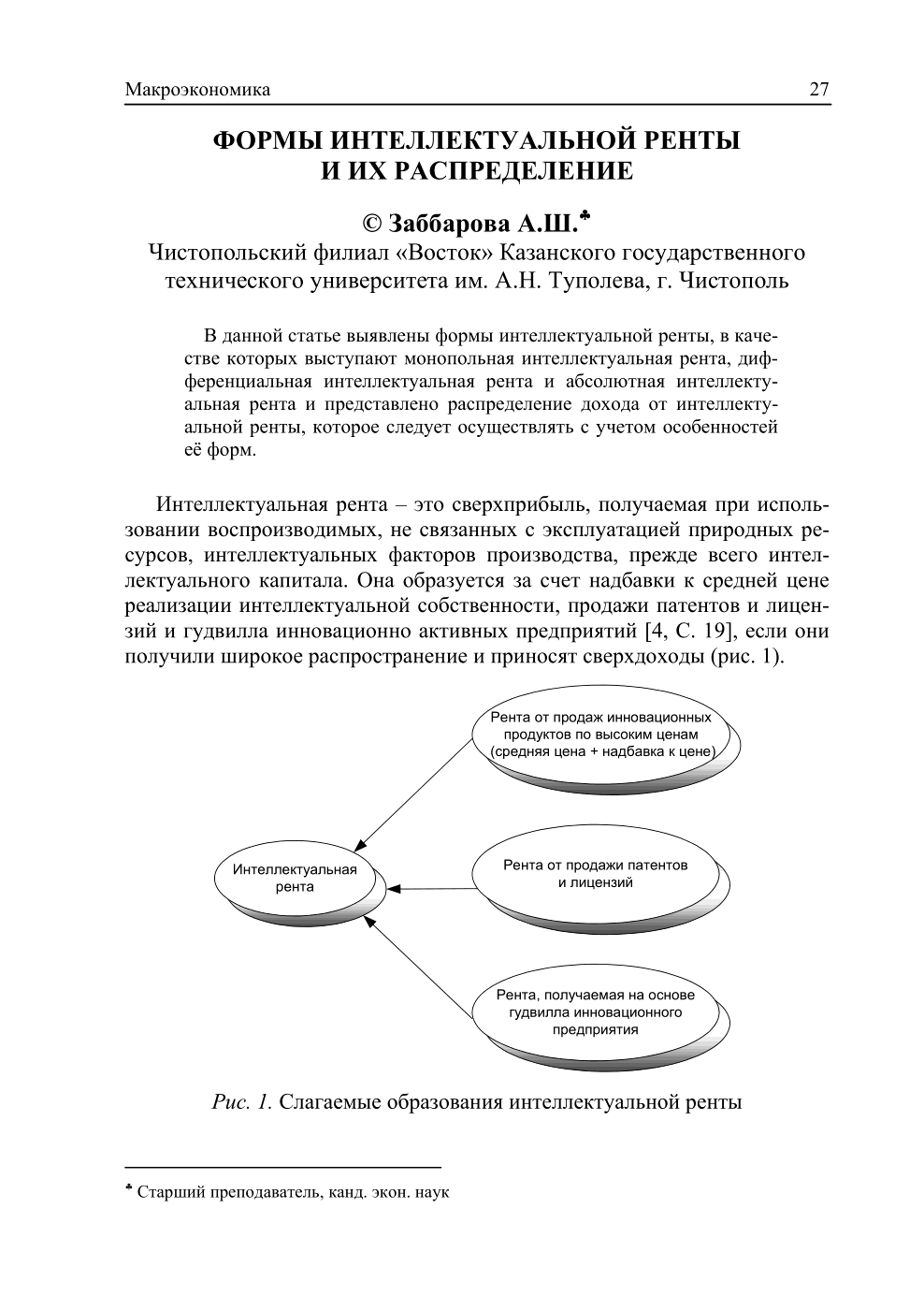 Рисунок 1 - Элементы, составляющие интеллектуальную рентуИменно необходимость в прибыли и недостаток финансирования государством, вызывает потребность в увеличении вузом разработок своих объектов интеллектуальной собственности и различных инновационных проектов, способных в дальнейшем успешно коммерциализироваться. Следственно, возникает и потребность в наиболее удобном способе структурирования и хранения всех необходимых данных и информации об объектах. В этом на помощь приходят новейшие информационные технологии.Информационные технологии — процессы, методы поиска, сбора, хранения, обработки, предоставления, распространения информации и способы осуществления таких процессов и методов [8]; приёмы, способы и методы применения средств вычислительной техники при выполнении функций сбора, хранения, обработки, передачи и использования данных [9]; В России существуют следующие основные информационные ресурсы помогающие регистрировать и хранить сведения о научной деятельности вузов и организаций:РОСПАТЕНТ - федеральный орган исполнительной власти, служба, осуществляющая функции по контролю и надзору в сфере правовой охраны и использования объектов интеллектуальной собственности, патентов, товарных знаков, находящийся в ведении Министерства экономического развития Российской Федерации.НРИС - национальная площадка для учёта, хранения и оборота прав на объекты интеллектуальной собственности, содержащая актуальные сведения об авторах и правообладателях.ФТС - федеральный орган исполнительной власти, осуществляющий надзор в области таможенного дела и функциях органа валютного контроля, по защите прав на объекты интеллектуальной собственности, по проведению транспортного контроля в пунктах пропуска через государственную границу Российской Федерации, а также санитарно-карантинного, карантинного фитосанитарного контроля и государственного ветеринарного надзора в части проведения проверки документов в специально оборудованных и предназначенных для этих целей пунктах пропуска через государственную границу Российской Федерации, по выявлению, предупреждению и пресечению преступлений и административных правонарушений, отнесенных к компетенции таможенных органов Российской Федерации, а также иных связанных с ними преступлений и правонарушений.Существуют также платные и открытые информационные ресурсы в сфере интеллектуальной собственности, включая патентные базы данных.Платные базы данных:- полнотекстовая БД изобретений;- ретроспективная БД патентных документов СССР в факсимильном виде;- полнотекстовая БД полезных моделей Российской Федерации;- БД промышленных образцов;- БД товарных знаков Российской Федерации;- БД общеизвестных в Российской Федерации товарных знаков;- БД международных товарных знаков (поиск бесплатный, но доступен только для платных пользователей);- БД наименований мест происхождения товаров. [10]Бесплатные, открытые реестры:- Реестр изобретений;- Реестр заявок на выдачу патента на изобретение;- Реестр полезных моделей;- Реестр заявок на выдачу патента на полезную модель;- Реестр промышленных образцов;- Реестр заявок на выдачу патента на промышленный образец;- Реестр товарных знаков и знаков обслуживания;- Реестр заявок на регистрацию товарного знака и знака обслуживания;- Реестр общеизвестных товарных знаков;- Реестр наименований мест происхождения товаров;- Реестр заявок на регистрацию наименования места происхождения товара;- Реестр международных товарных знаков, содержащий сведения о договорах, зарегистрированных Роспатентом;- Реестр программ для ЭВМ;- Реестр баз данных;- Реестр топологий интегральных микросхем. [11]1.3 Необходимость разработки базы данных для ФГБОУ ВО «КубГУ»Кубанский государственный университет уже не первый год активно занимается развитие своей научной и инновационной деятельности. С 15 мая 2002 года в вузе существует отдел интеллектуальной собственности, в работу которого входит подготовка всей необходимой документации, регистрация и хранение сведений о интеллектуальной собственности учреждения. В настоящее время ФБОУ ВПО «КубГУ» поддерживает 101 патент на объекты промышленной собственности, зарегистрировано за последние пять лет 116 свидетельств о государственной регистрации программ для ЭВМ и баз данных. Университету принадлежат 4 охраняемых товарных знака: «Аналит», «KUBANnet.ru», товарный знак университета и юридического факультета. []Однако несмотря на то, что все необходимые данные об объектах собраны, они не структурированы. Этот факт затрудняет пользователю, желающему ознакомиться с научной деятельностью вуза, работать с системой.Таким образом, создание базы данных «Инновационные объекты КубГУ», поможет облегчить пользователю просмотр инновационной деятельности, проводимой сотрудниками и учащимися университета. Она будет содержать следующую информацию:- Перечень наименования инновационных проектов- Различные сведения о проектах (наличие патентной защиты, финансирование, проведение экспертиз, бюджет и т.д.)- Перечень ФИО авторов проектов- Разработчики проектов- Необходимая контактная информацияС её помощью эффективность осведомления с проводимой университетом инновационной деятельностью значительно повысится. 2 Внедрение базы данных «Инновационные проекты КубГУ» в ФГБОУ ВО "КубГУ"2.1 Таблицы сущности и их структуризация в ФГБОУ ВО "КубГУ"Базы данных представляют собой набор информации и отражают определённо выбранную предметную область.Предметная область является частью реального мира, все сведения о которой предполагается хранить в созданной для этого базе данных. Сущности баз данных являются важнейшей их частью, и представляют собой данные, сведения о которых необходимо сохранить.  Для охарактеризованы сущностей, используется такое понятие как атрибуты сущности. Атрибут сущности — это именованная характеристика, являющаяся некоторым свойством сущности. Их может быть как несколько, так и не быть совсем. Экземпляр сущности — это конкретный представитель данной сущности, определяющийся значениями её атрибутов, которые могут быть представлены в виде чисел, символов, дат и т.д.Рассмотрим подробнее содержание таблиц базы данных «Инновационные проекты КубГУ» и типы данных их полей.Сущность «Авторы проектов» содержит:- код автора - «числовой»- ФИО – «текстовой»- степень – «текстовой»- должность – «текстовой»- звание – «текстовой»Сущность «Бюджет инновационных проектов» содержит:- код проекта – «числовой»- наименование проекта – «текстовой»- бюджет – «текстовой»Сущность «Инновационные проекты КубГу» содержит:- код проекта – «числовой»- наименованте проекта – «текстовой»- уровень зрелости проекта – «текстовой»- финансирование работ заявителя ранее – «текстовый»- наличие соинвестора – «текстовый» - патентная защита – «текстовый»Сущность «Контактная информация» содержит:- код автора – «числовой»- код проекта – «числовой»- адрес – «текстовый»- телефон – «текстовый»- e-mail – «текстовый»Сущность «Создатели инновационных проектов» содержит:- код проекта – «числовой»- наименование проекта – «текстовый»- инициатор (разработчик) проекта – «текстовый»- уровень зрелости проекта - «текстовый»- патентная защита - «текстовый»- авторы - «текстовый»Сущности представляются в виде таблиц реляционных баз данных, в которых столбец является атрибутом сущности. Для каждой таблицы составляется описание логической структуры, в которой прописываются характеристики каждого поля. Таблица 2 - Описание логической структуры таблицы «Авторы проектов»Таблица 3 - Описание логической структуры таблицы «Бюджет инновационных проектов»Таблица 4 - Описание логической структуры таблицы «Инновационные проекты КубГУ»Таблица 5 - Описание логической структуры таблицы «Контактная информация»Таблица 6 - Описание логической структуры таблицы «Создатели инновационных проектов»Таблица 7 - Описание логической структуры таблицы «Товарные знаки КубГУ»Таким образом, можно сделать вывод, что база данных «Инновационные проекты Кубгу» предназначена для хранения и обработки информации о инновационной научной деятельности сотрудников и студентов Кубанского Государственного Университета.2.2 Схема данных базы данных «Инновационные проекты КубГУ». Оценка её эффективности.Различают три вида связей между таблицами:- «один-ко-многим»;- «один-к-одному»;- «многие-ко-многим»Связи между таблицами и обеспечение их использования при работе наглядно представляет схема данных.Связь «один-ко-многим» является самоё распространённой. Она показывает, что записи из одной главной таблицы может соответствовать нескольким записей из подчинённой таблицы. Связь «многие-ко-многим» позволяет создавать множество отношений между записями в связанных таблицах.Связь представляет «один-ко-одному» собой такой тип связи, при котором каждой записи соответствует только одна запись из другой таблицы.Таблица 8 - Связь между таблицами в базе данных «Инновационные проекты КубГУ» в ФГБОУ ВО "КубГУ"Схема данных базы данных «Инновационные проекты КубГУ» представлена на рисунке 2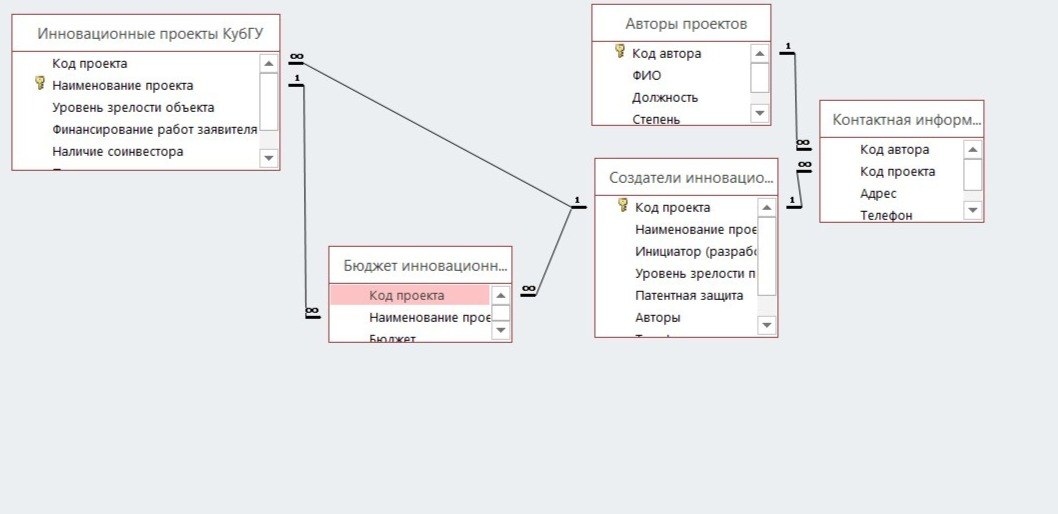 Рисунок 2 – Схема данных базы данных «Инновационные проекты КубГУ»Таким образом, была построена схема данных в базе данных базе данных «Инновационные проекты КубГУ» в ФГБОУ ВО "КубГУ", которая наглядно отражает взаимосвязь между таблицами: «Инновационные проекты КубГУ», «Авторы проектов», «Создатели инновационных проектов», «Бюджет инновационных проектов», «Контактная информация». После определения связей между таблицами, стало понятно, что тип отношений между таблицами в данной базе данных является «один-ко-многим».2.3 Разработка форм базы данныхФорма — это объект базы данных, который можно использовать для создания пользовательского интерфейса для приложения базы данных. С помощью неё так же можно производить различные вычисления и выводить результаты на экран.Все формы в данной базе данных представлены с помощью мастера создания форм.Кнопочная форма «Кнопочное меню» позволяет быстро перемещаться между таблицами, формами, отчётами и таблицами базы данных «Инновационные проекты КубГУ». 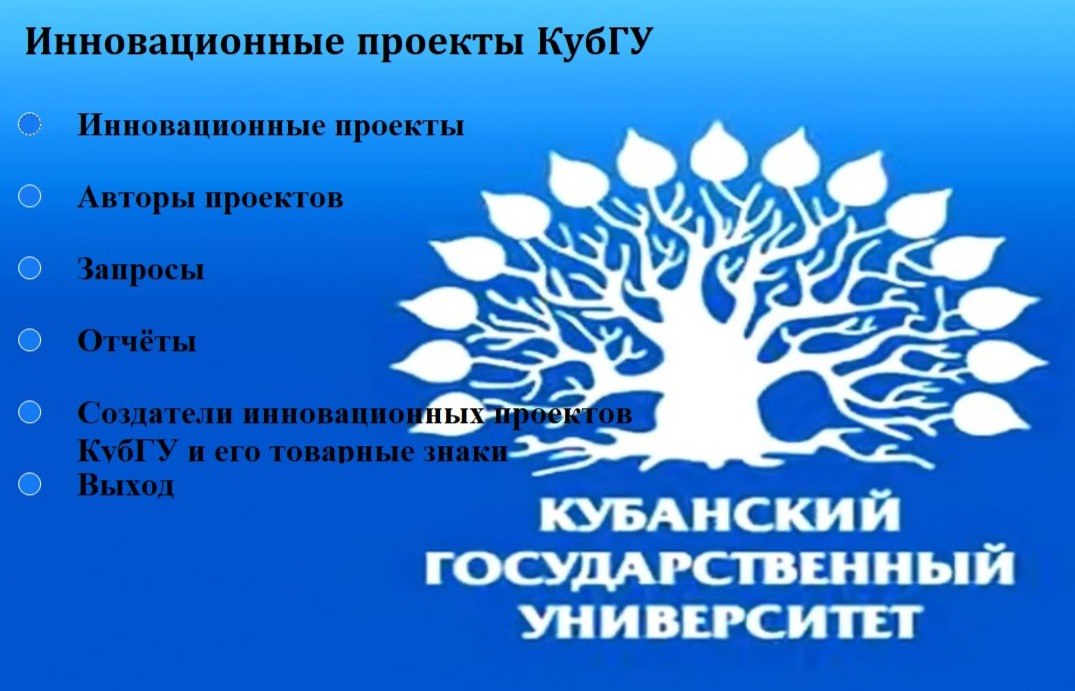 Рисунок 3 - Кнопочная формаФорма «Создатели инновационных проектов» содержит информацию об авторах и разработчиках инновационного проекта. Она включает в себя код, наименование, инициатора (разработчика) и уровень зрелости проекта. Так же там представлена его патентная защита и контактная информация автора (его ФИО, телефон, электронная почта)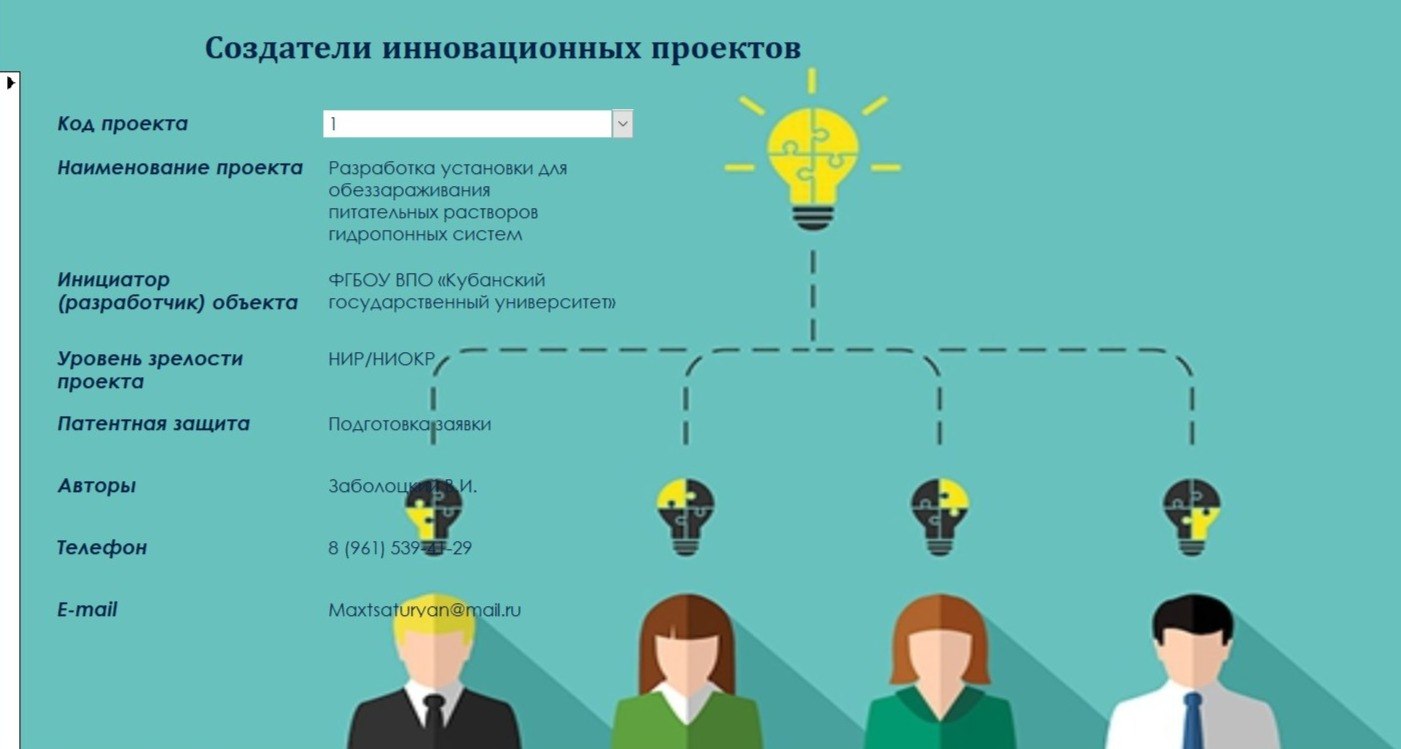 Рисунок 4 - Форма «Создатели инновационных проектов»Форма «Товарные знаки КубГУ» предстовляет собой информацию средства индивидуализации интеллектуальной собственности Кубанского Государственного Университета. Она включает в себя наименование товарного знака, номер свидетельства на товарный знак, дату его регистрации, было ли продление срока действия исключительных прав на товарный знак и дата его истечения.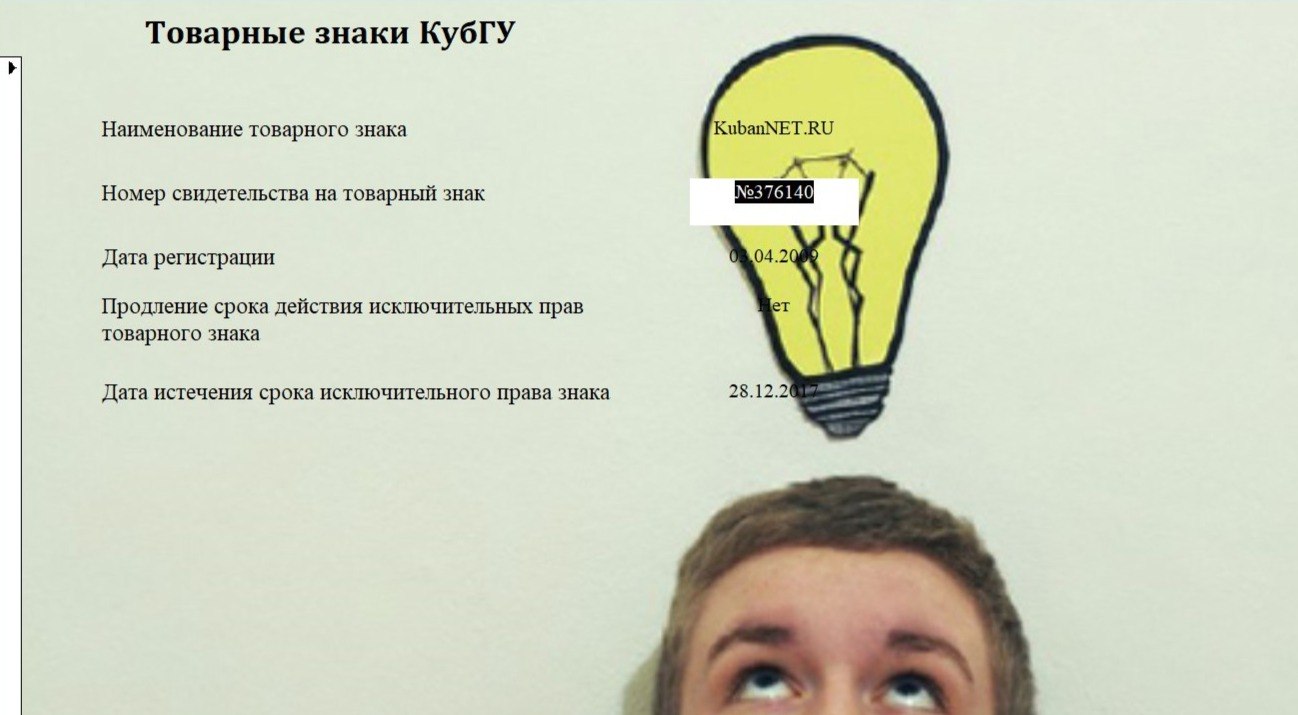 Рисунок 5 - Форма «Создатели инновационных проектов»2.4 Разработка запросов базы данныхЗапрос – вопрос, сформированный по отношению к базе данных. Он является средством выбора и фильтрации конкретной необходимой информации из её общего количества. Запросы строятся на основе таблиц базы данных, и позволяют использовать содержащеюся в них информацию, производить вычисления, выводить результаты, обновлять и удалять записи.В базе данных «Инновационные объекты КубГУ» 6 запросов на выборку информации и 2 на предоставление сведений из информации таблицы.Запросы «Проекты дороже 1 000 000 ₽» и «Проекты дороже 500 000 ₽»сортируют проекты в пределах данного ценового диапазона и предоставляют информацию о предполагаемой плановой стоимости их разработки и внедрения в производство. Данные запросы используют поля «Код проекта», «Наименование проекта» и «Бюджет», в условиях отбора которого выставленны критерии «>1000000» и «>500000». 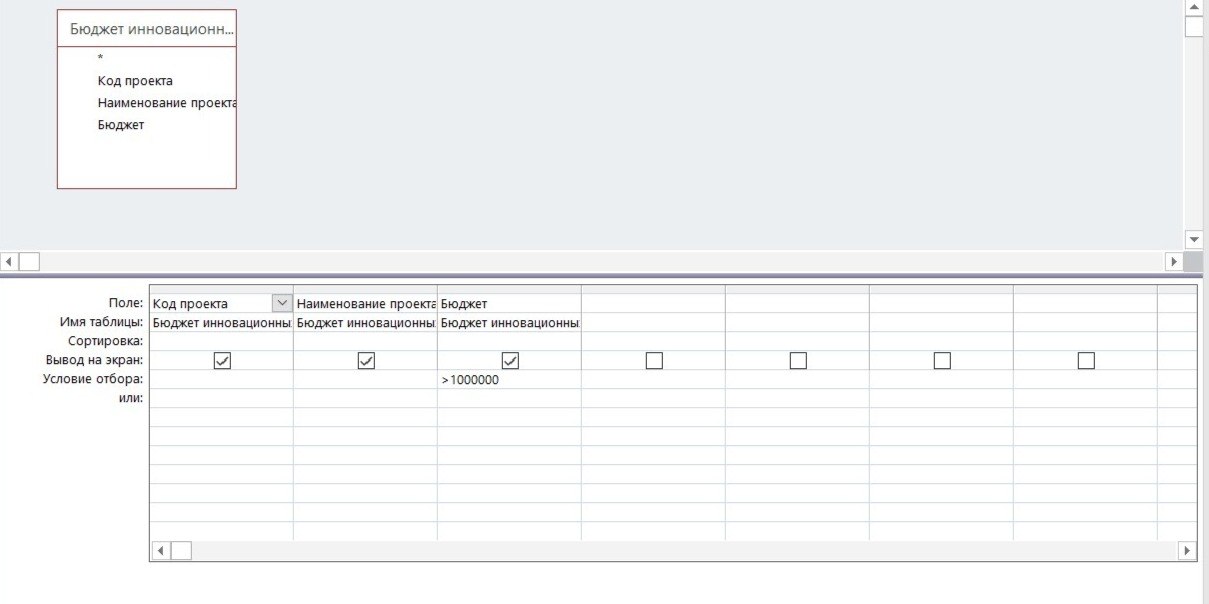 Рисунок 6 – Запрос «Проекты дороже 1 000 000 ₽» в режиме конструктора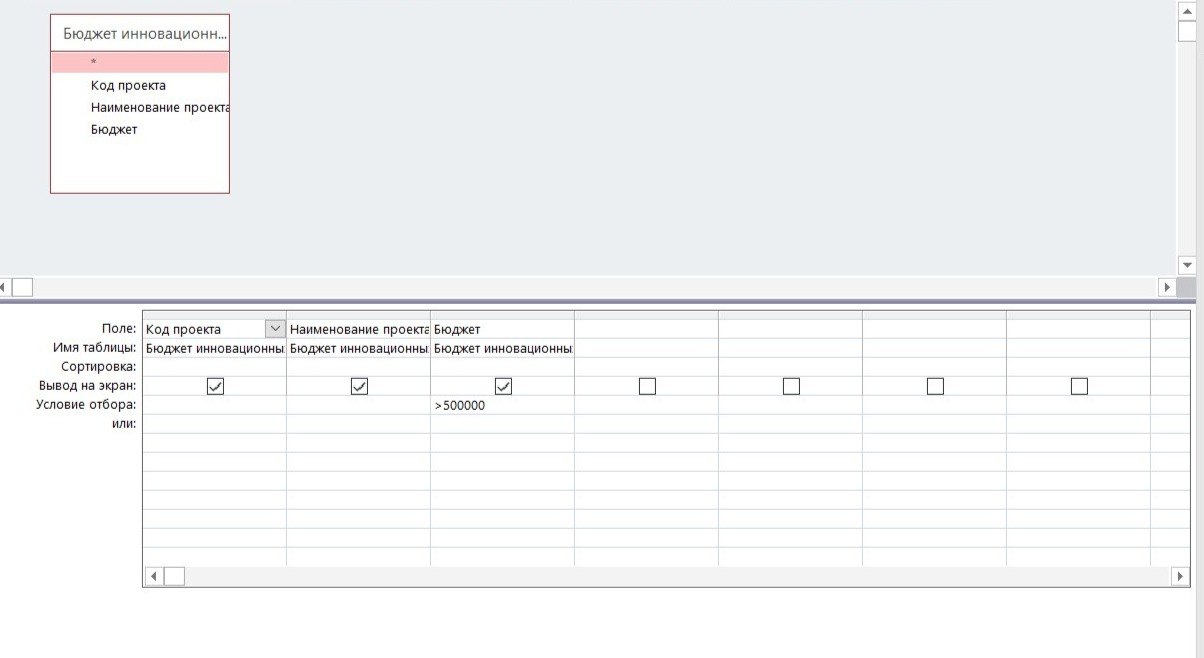 Рисунок 7 – Запрос «Проекты дороже 500 000 ₽» в режиме конструктораЗапрос «Авторы проектов» предостовляет сведения о авторах и разробатываемых ими проектах. Он содержит поля «Авторы», в условиях которого выставлен критерий «[Введите ФИО]», «Наименование проекта»,  «Уровень зрелости проекта», «Патентная защита». Для его выполнения и получения информации необходимо ввести ФИО автора в всплывающие диалоговое окно.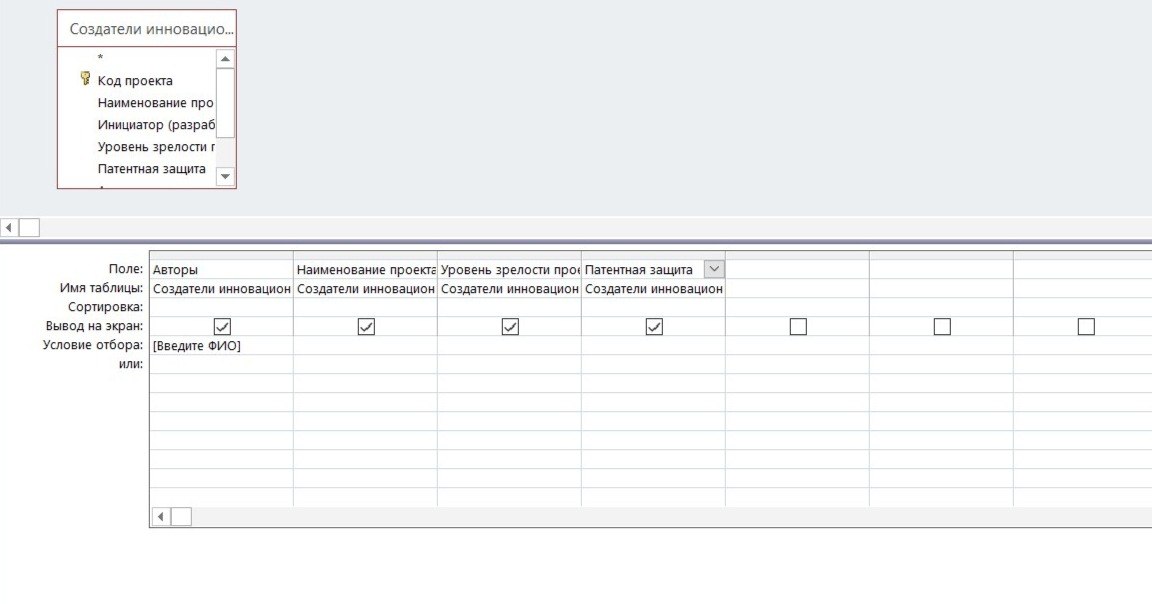 Рисунок 8 – Запрос «Авторы проектов» режиме конструктора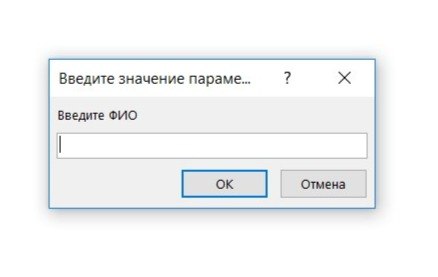 Рисунок 9 - Зарос «Авторы проектов»Запрос «Контактная информация» предоставляет всю необходимую информацию для связи с авторами. Он содержит поля «Авторы», в условиях которого выставлен критерий «[Введите ФИО]», «Телефон», «E-mail». Для его выполнения и получения информации  так же необходимо ввести ФИО автора в всплывающие диалоговое окно.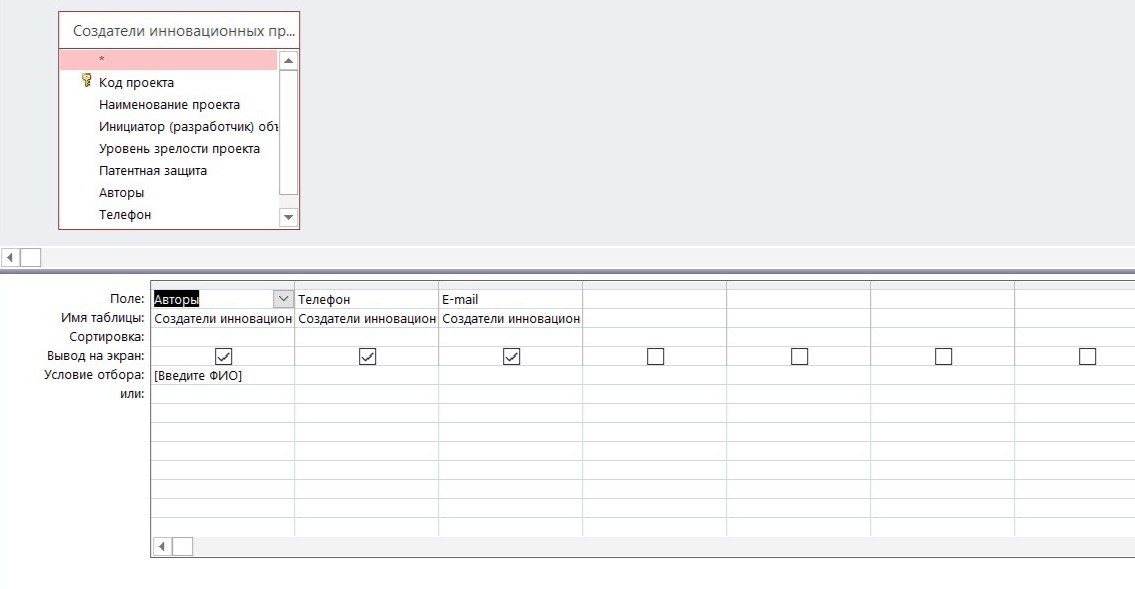 Рисунок 10  – Запрос «Авторы проектов» режиме конструктораЗапрос «Наименование проекта» осуществляет поиск информации о проекте по его названию. Он содержит поля «Наименование проекта», с условием отбора «[Введите наименование проекта]», и «Авторы проектов»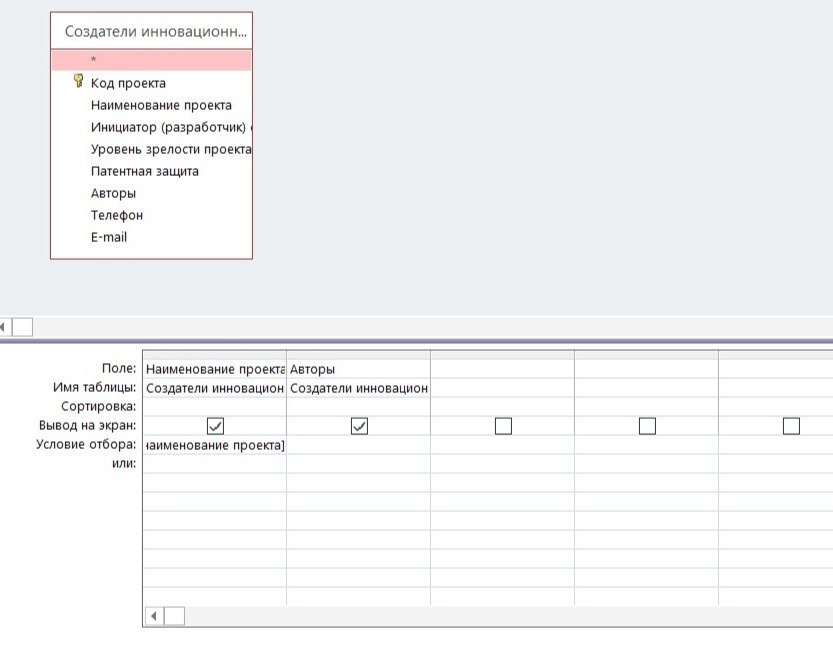 Рисунок 11 – Запрос «Наименование проекта» режиме конструктора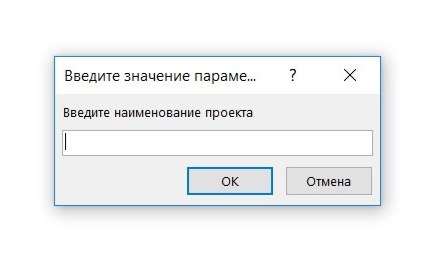 Рисунок 12 - Зарос «Наименование проекта»Запрос «Уровень зрелости» показывает сведения о готовности проекта (НИР, НИОКР, готовый проект). Он содержит поля «Код проекта», «Наименование проекта» и «Уровень зрелости проекта», с условием отбора «[Введите уровень зрелости проекта]».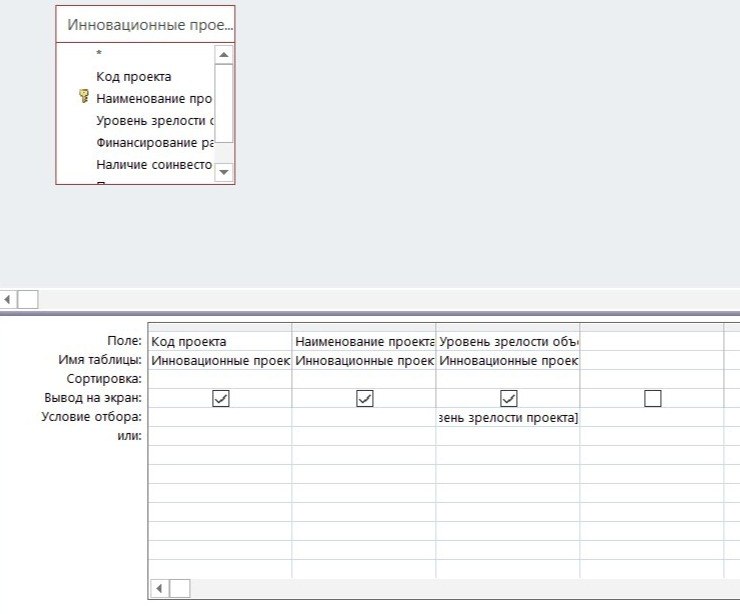 Рисунок 13 – Запрос «Уровень зрелости проекта» режиме конструктора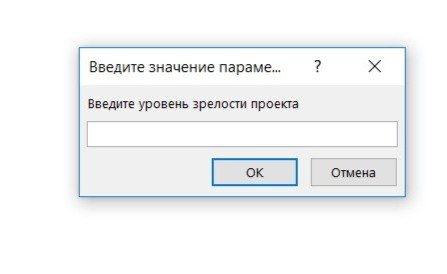 Рисунок 14 - Запрос «Уровень зрелости проекта»Запрос «Финансирование проектов» выводит информацию о финансировании проектов ранее. Он содержит поля «Код проекта», «Наименование проекта», «Финансирование работ ранее», с условием отбора «[Финансировались ли проекты ранее?]».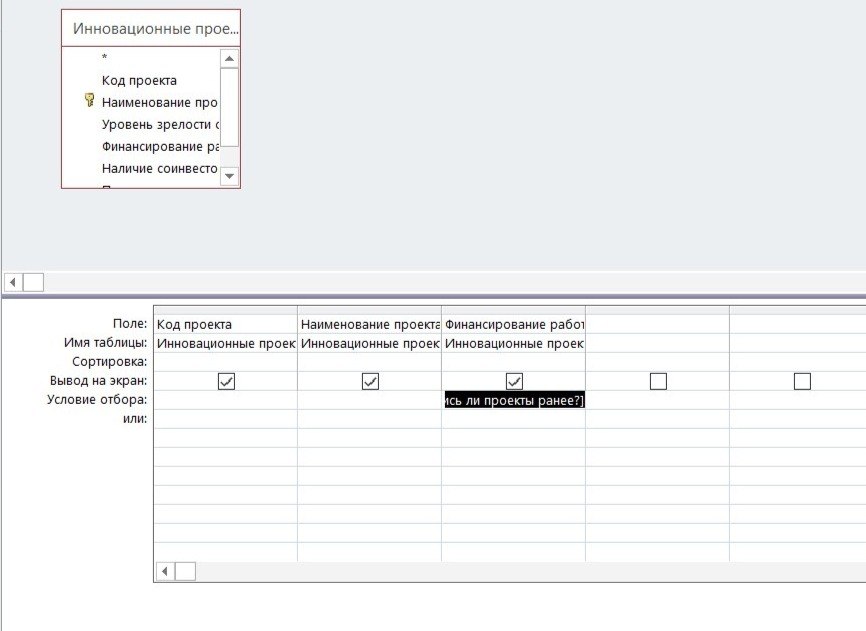 Рисунок 15 – Запрос «Финансирование проектов» в режиме конструктора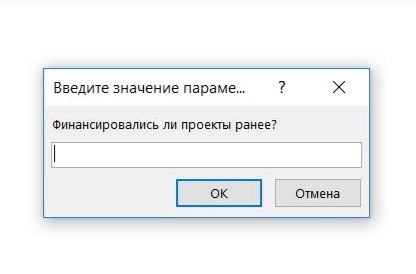 Рисунок 16 - Запрос «Финансирование проектов»Запрос «Экспертиза» показывает информацию о том, была ли проведена экспертиза разрабатываемого проекта. Он содержит поля «Код проекта», «Наименование проекта», «Проводилась ли экспертиза проэкта» с условием отбора «[Проводилась ли экспертиза проекта?]»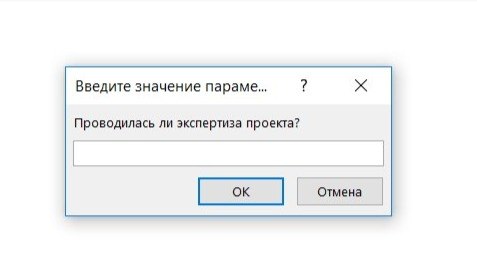 Рисунок 17 - Запрос «Экспертиза»2.5 Разработка отчётов баз данныхОтчет — это объект базы данных, который используется для вывода на экран, в печать или файл структурированной информации. В таком более наглядном виде она лучше воспринимается пользователем.В базе данных «Инновационные проекты КубГУ» используется 3 отчёта.Отчёт «Авторы проектов» был сформирован на основе таблицы «Авторы проектов». В нём указаны данные о ФИО работников КубГУ, и так же их должность, степень и звание.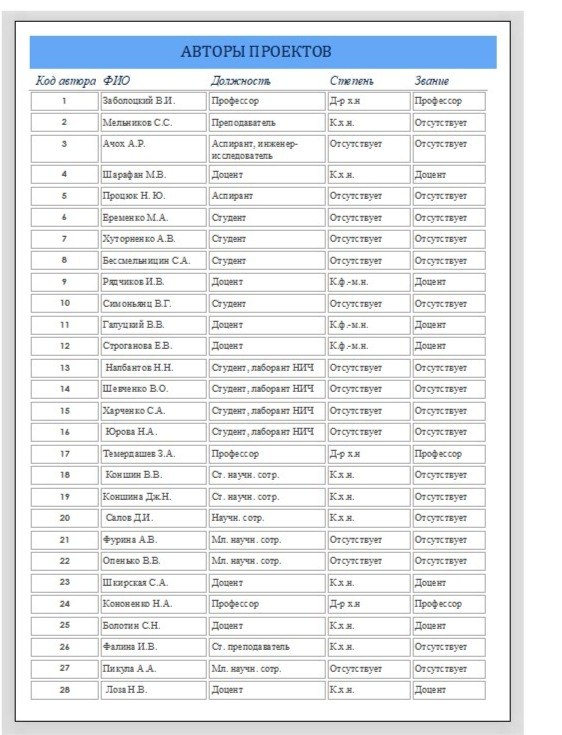 Рисунок  18 - отчёт «Авторы проектов»Отчёт «Бюджет инновационных проектов» содержит информацию о наименовании и стоимости проектов.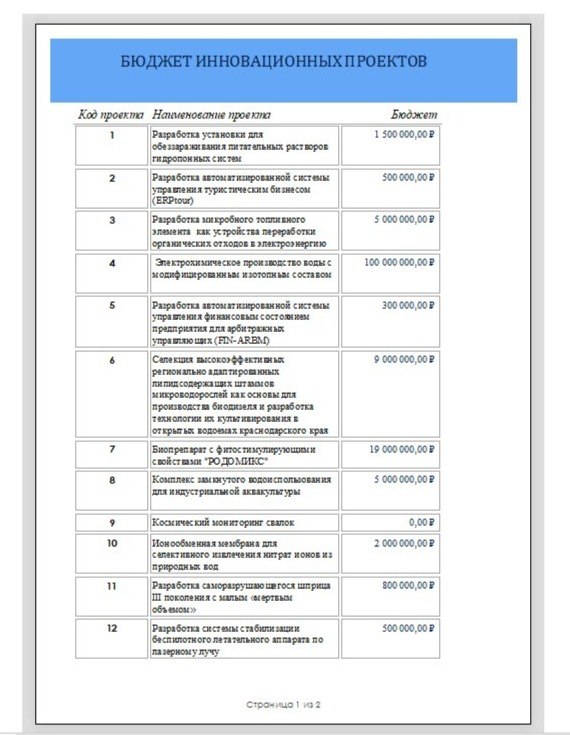 Рисунок 19 - «Бюджет инновационных проектов» отчётОтчёт «Товарные знаки КубГУ»  представляет данные о зарегистрированных Кубанским Университетом товарных знаках,  а именно их наименование, номер свидетельства и дату регистрации.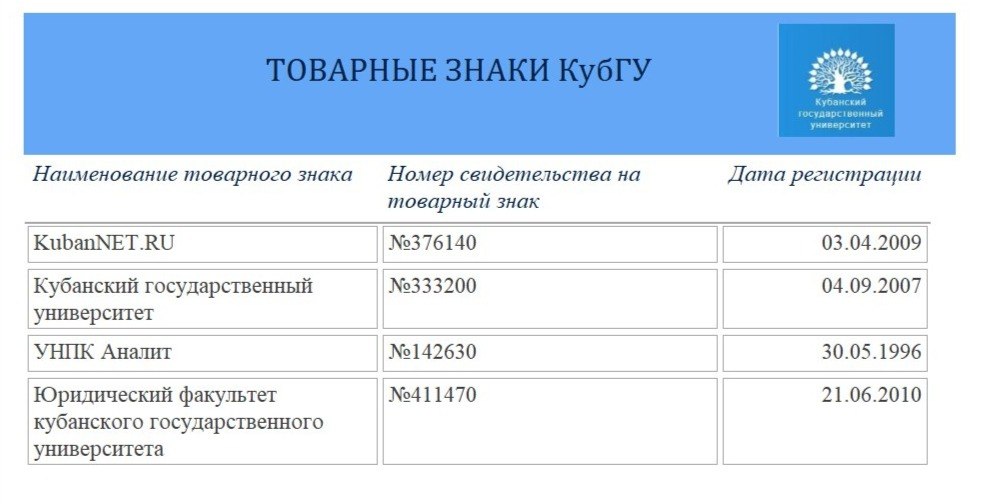 Рисунок 20 - «Товарные знаки КубГУ» отчётТаким образом, можно сделать вывод о том, что база данных «Инновационные проекты КубГУ» хорошо подходит для хранения сведений о проводимой Кубанским государственным университетом научной деятельности. Она проста в использовании и удобна тем, что может хранить все необходимые данные не только о самих проектах (их наименование, бюджет, номер патента и т.д.), но и всю контактную информацию о авторах и создателях изобретений (адрес, телефон, электронная почта).ЗАКЛЮЧЕНИЕВ ходе курсовой работы, с помощью проведённых исследований по анализу основания внедрения базы данных в деятельность Кубанского государственного университета,  стало понятно, что база данных является неотъемлемой частью любого учреждения, работа которого проходит с большим объёмом информации.В результате выполнения курсовой работы достигнуты следующие результаты:Проведено исследование объектов интеллектуальной собственности университета и необходимость их правовой защиты.Исследовано понятие «база данных» и её необходимость в составе инновационной экосистемы вуза, для наиболее эффективной и удобной работы с проводимой университетом инновационной деятельностью.Разработана база данных «Инновационные проекты КубГУ», структурирующая проводимую вузом инновационную деятельность, и упрощающая её просмотр.СПИСОК ИСПОЛЬЗОВАННЫХ ИСТОЧНИКОВ1. Акишина Е. Защита интеллектуальной собственности университета / Сборник статей молодых исследователей. Краснодар, КубГУ. 235 с., С. 45 – 49.2. Белецкая А. Защита объектов интеллектуальной собственности вуза [Электронный ресурс]. – Режим доступа: http://cyberleninka.ru/article/n/zaschita-obektov-intellektualnoy-sobstvennosti-vuza (дата обращения: 01.05.2018).3. Белов В.В. Интеллектуальная собственность. Законодательство и практика его применения. – М.: “Юристь”, 1999 г., 285 с.4. Гражданский кодекс Российской Федерации. – М.: Статут, 2012. 686 с.5. Есенбаева А. А., Лапаева М.Г. Интеллектуальная собственность вуза. [Электронный ресурс]. – Режим доступа: http://cyberleninka.ru/article/n/intellektualnaya-sobstvennost-vuza (дата обращения: 01.05.2018).6. Капанин В.С. Использование баз данных на предприятии // Россия молодая: передовые технологии в промышленность. 2013, № 2. С. 43-45.7.  Голицына О.Л. Базы данных: учебное пособие / О.Л. Голицина, Н.В. Максимов, И.И. Попов. – 3-е изд., перераб. и доп. - М.: Форум, 2012. - 399 с.8. Федеральный закон от 27 июля 2006 года № 149-ФЗ «Об информации, информационных технологиях и о защите информации»9. ГОСТ 34.003-90 Автоматизированные системы. Термины и определения10. РОСНАНО [Электронный ресурс]. – Режим доступа: http://www.rusnano.com/infrastructure/other-company/rospatent-pay (дата обращения 01.05.2018)11. РОСНАНО [Электронный ресурс]. – Режим доступа: http://www.rusnano.com/infrastructure/other-company/rospatent-open (дата обращения 01.05.2018)12. Отдел интеллектуальной собственности [Электронный ресурс]. – Режим доступа: https://www.kubsu.ru/ru/node/258 (дата обращения 01.05.2018)13. Федеральная таможенная служба [Электронный ресурс]. – Режим доступа: http://www.customs.ru/index.php?option=com_content&view=article&id=21&Itemid=1820 (дата обращения 01.05.2018)14. Национальный рестр интеллектуальной собственности [Электронный ресурс]. – Режим доступа: https://nris.ru/ (дата обращения 01.05.2018)15. Роспатент [Электронный ресурс]. – Режим доступа: https://www.rupto.ru/ru (дата обращения 01.05.2018)16. Информационные технологии / С. Д. Кузнецов // Излучение плазмы — Исламский фронт спасения. — М.: Большая российская энциклопедия, 2008. — С. 493. — (Большая российская энциклопедия: [в 35 т.] / гл. ред. Ю. С. Осипов; 2004—2017, т. 11). — ISBN 978-5-85270-342-2.Признак ключаИмя поляТип данныхДлинаКлючевое полеКод автораЧисловойДлинное целое-ФИОТекстовой255-ДолжностьТекстовой255-СтепеньТекстовой255-ЗваниеТекстовой255Признак ключаИмя поляТип данныхДлина-Код проекта ЧисловойДлинное целое-Наименование проектаТекстовыйДлинный текст-БюджетДенежныйДлинное целоеПризнак ключаИмя поляТип данныхДлина-Код проектаЧисловойДлинное целоеКлючевое полеНаименование проектаТекстовойДлинный текст-Уровень зрелости проектаТекстовой255-Финансирование работ заявителя ранееТекстовой255-Наличие соинвестораТекстовой255-Патентная защитаТекстовой255Признак ключаИмя поляТип данныхДлина-Код автораЧисловойДлинное целое-Код проектаЧисловойДлинное целое-АдресТекстовой255-ТелефонТекстовой255-e-mailТекстовой255Признак ключаИмя поляТип данныхДлинаКлючевое полеКод проектаЧисловойДлинное целое-Наименование проектаТекстовойДлинный текст-Инициатор (разработчик) проектаТекстовой255-Уровень зрелости проектаТекстовой255-Патентная защитаТекстовой255-АвторыТекстовой255Признак ключаИмя поляТип данныхДлиннаКлючевое полеНаименование товарного знакаТекстовой255-Номер свидетельства на товарный знакТекстовой255-Дата регистрацииДата и время--Продление срока действия исключительных прав товарного знакаТекстовой255-Дата истечения срока исключительного права знакаДата и время-Таблица 1Внутренний ключТаблица 2Внешний ключТип связиИнновационные проекты КубГУНаименованиепроектаБюджет инновационных проектовНаименованиепроекта1:МАвторы проектовКод автораКонтактная информацияКод автора1:МСоздатели инновационных проектов Код проектаКонтактная информацияКод проекта1:МСоздатели инновационных проектовКод проектаБюджет инновационных проектовНаименованиепроекта1:М